Gestorías del mes de Junio  de 2019.Como apoyo  a diversos niños en la conclusión de sus estudios se otorgaron diversos apoyos en especie, siendo un total de beneficiados de 72  niños y niñas, en el municipio de Saltillo.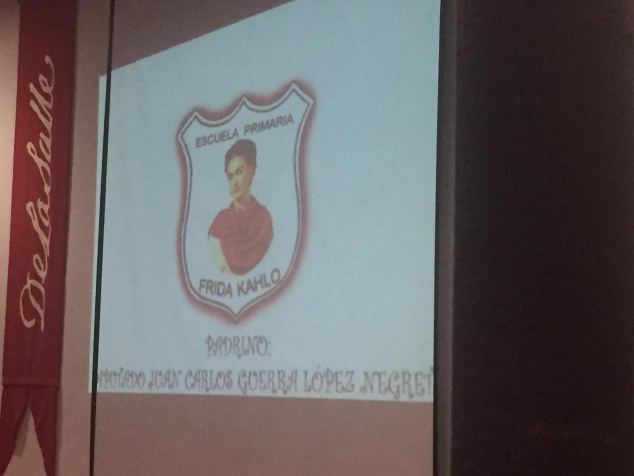 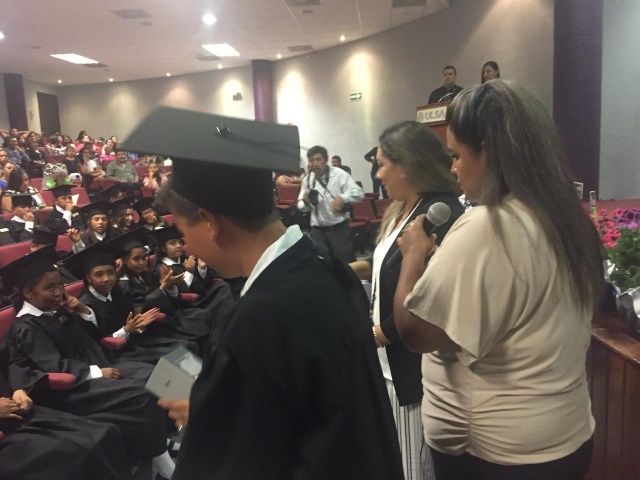 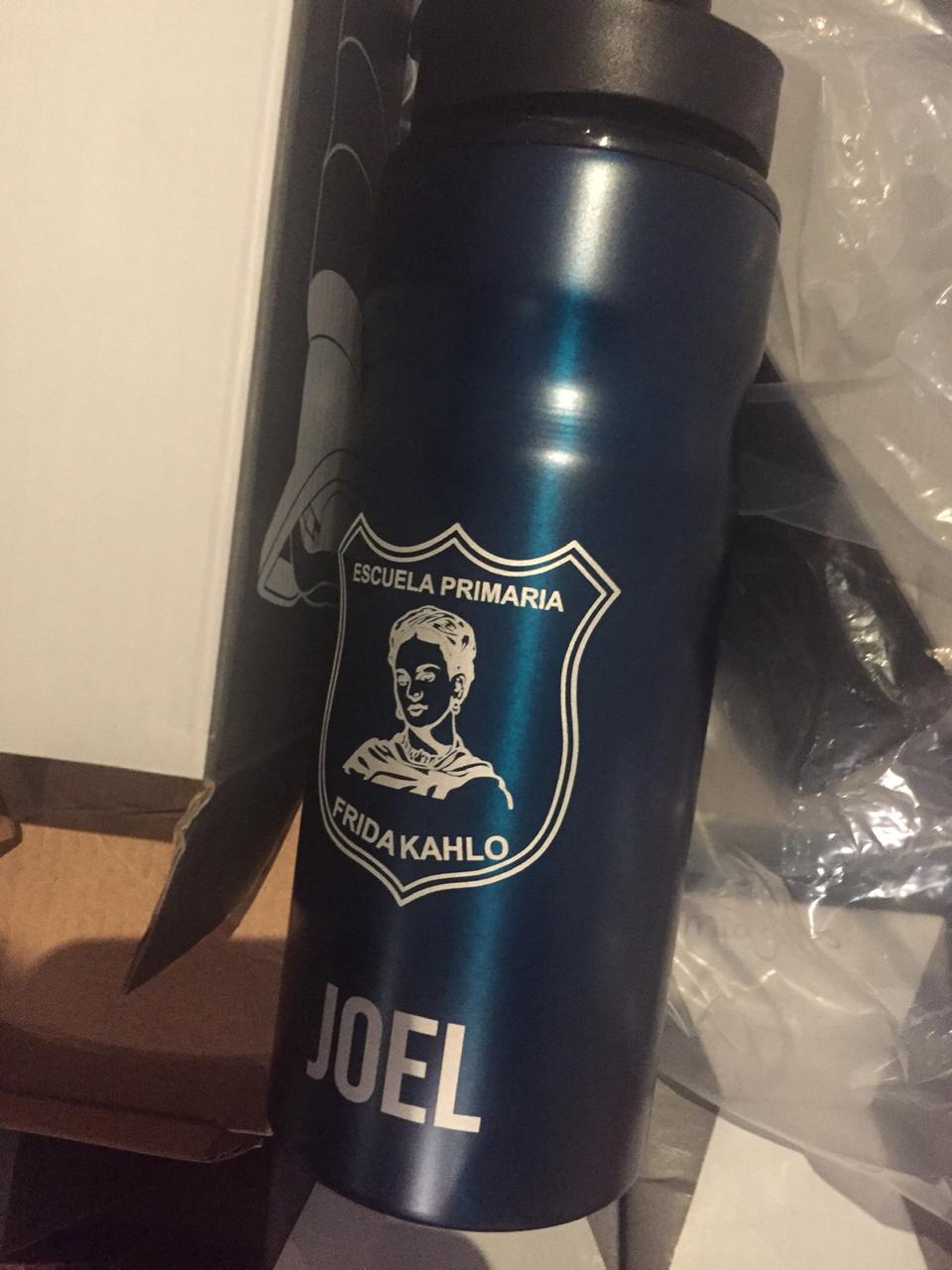 Con el objeto de brindar la atención a los ciudadanos que presentan problemática de carácter legal, se brindan orientación y asesoría jurídica,  así como  realizando diversas gestiones  en diversas dependencias, teniendo en el mes de Junio un total de 18.Se otorgaron diversos apoyos económicos a las personas que acudieron a solicitarlo para compra de medicamentos, pañales y aparatos ortopédicos.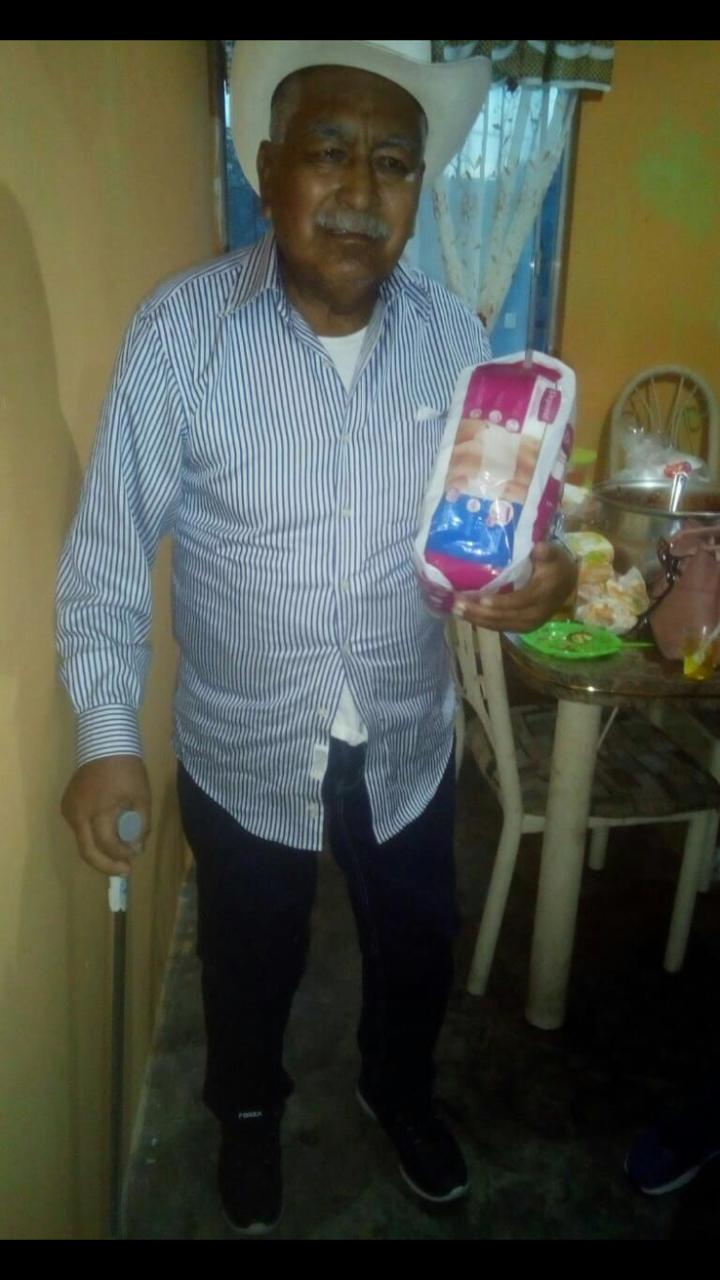 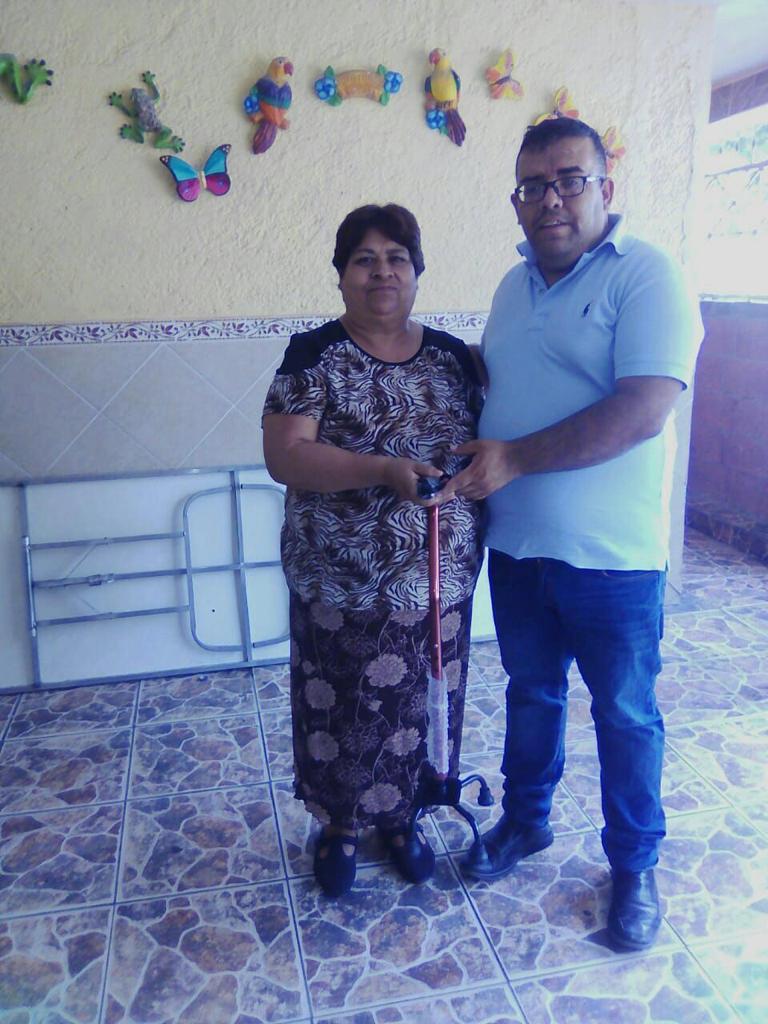 